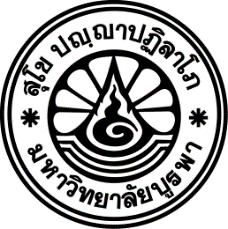 สัญญาขอรับทุนอุดหนุนการวิจัยและนวัตกรรมประเภท  งบประมาณเงินอุดหนุนการวิจัยจากเงินรายได้ส่วนงาน มหาวิทยาลัยบูรพาประจำปีงบประมาณ พ.ศ. ....................--------------------------		สัญญาฉบับนี้ทำขึ้น ณ ..........................................................................................................................  ตำบล/แขวง............................................................................  อำเภอ/เขต......................................................................   จังหวัด....................................................  เมื่อวันที่........................  เดือน......................................... พ.ศ. ..................... ระหว่าง มหาวิทยาลัยบูรพา  โดย......................................................... ตำแหน่ง..............................................................ผู้รับมอบอำนาจจากมหาวิทยาลัยบูรพา ตามหนังสือมอบอำนาจ ที่................................ฉบับลงวันที่...............................เดือน........................พ.ศ. .....................แนบท้ายสัญญานี้ ซึ่งต่อไปในสัญญานี้ เรียกว่า "มหาวิทยาลัย" ฝ่ายหนึ่งกับนาย/นาง/นางสาว........................................................ นามสกุล......................................................................................เลขที่บัตรประจำตัวประชาชน........................................ เกิดวันที่.........เดือน..................... พ.ศ.................อายุ............ ปี ตำแหน่ง..............................….........…..........  ส่วนงานที่สังกัด……......................................................................................   อยู่บ้านเลขที่....................  ตรอก/ซอย.......................... ถนน..................................  ตำบล/แขวง........................... อำเภอ/เขต.........................................  จังหวัด.....................................…..…. รหัสไปรษณีย์………....…….............  โทรศัพท์บ้าน………………...……..  โทรศัพท์มือถือ....................................... Email........................................          โทรศัพท์ที่ทำงาน.............................................................  โทรสาร………….…..…………….…………………................ 
ซึ่งต่อไปนี้เรียกว่า  "ผู้รับทุน"  อีกฝ่ายหนึ่ง คู่สัญญาได้ตกลงทำสัญญากันไว้ โดยมีข้อความดังต่อไปนี้ข้อ ๑ มหาวิทยาลัยได้ให้ทุนอุดหนุนการวิจัยและนวัตกรรม  ประจำปีงบประมาณ พ.ศ. .....................  จากทุน........................................................................................................................................................................................................................................................................................................................................................................................งบประมาณเงินอุดหนุนการวิจัยจากเงินรายได้ส่วนงาน มหาวิทยาลัยบูรพาจำนวนเงิน 		                    บาท(								)  แก่ผู้รับทุนเพื่อทำการวิจัยเรื่อง  (ภาษาไทย)																								(ภาษาอังกฤษ) 																									กำหนดเวลา       ปี         เดือน ตั้งแต่วันที่     เดือน          พ.ศ.        ถึงวันที่     เดือน           พ.ศ. 	......................................					  ............................................    ลายมือชื่อผู้รับทุน					     ลายมือชื่อมหาวิทยาลัยข้อ ๒  มหาวิทยาลัยตกลงการเบิกจ่ายเงินทุนอุดหนุนการวิจัยและนวัตกรรม ให้แก่ผู้รับทุนเป็นรายงวด    แบ่งออกเป็น  ๓ งวด ดังนี้	งวดที่ ๑ ร้อยละ ๕๐ ของเงินทุนอุดหนุนการวิจัยและนวัตกรรมทั้งโครงการที่ได้รับการจัดสรร  ภายหลังจากการทำสัญญาแล้ว	งวดที่ ๒ ร้อยละ ๔๐ ของเงินทุนอุดหนุนการวิจัยและนวัตกรรมทั้งโครงการที่ได้รับการจัดสรร  ภายหลังจากที่ผู้รับทุนส่งรายงานความก้าวหน้าการวิจัยที่ได้ดำเนินการไปแล้วของเนื้องานงวดที่ ๑ ให้คณะกรรมการวิจัยประจำส่วนงานเสนอความเห็นให้หัวหน้าส่วนงานเป็นผู้พิจารณาอนุมัติ	ในกรณีหัวหน้าส่วนงานเป็นผู้รับทุน ให้รองอธิการบดีที่ได้รับมอบหมายเป็นผู้พิจารณาอนุมัติ	งวดที่ ๓ ร้อยละ ๑๐ ของเงินทุนอุดหนุนการวิจัยและนวัตกรรมทั้งโครงการที่ได้รับการจัดสรร ภายหลังจากที่ผู้รับทุนส่งรายงานการวิจัยฉบับสมบูรณ์ จำนวน ๒ เล่ม พร้อม upload ไฟล์นามสกุล .pdf  หรือ .doc เข้าระบบบริหารจัดงานวิจัยของมหาวิทยาลัย (https://e-research.buu.ac.th) ให้คณะกรรมการวิจัยประจำส่วนงานเสนอความเห็นให้หัวหน้าส่วนงานเป็นผู้พิจารณาอนุมัติ	ในกรณีหัวหน้าส่วนงานเป็นผู้รับทุน ให้รองอธิการบดีที่ได้รับมอบหมายเป็นผู้พิจารณาอนุมัติ	ข้อ ๓ ให้ผู้รับทุนมีหน้าที่และความรับผิดชอบดำเนินการให้เป็นไปตามข้อเสนอแผนงานวิจัยหรือข้อเสนอโครงการวิจัยให้แล้วเสร็จตามระยะเวลาที่กำหนดโดยถูกต้องครบถ้วน	การขยายระยะเวลาของสัญญาขอรับทุน กรณีที่ผู้รับทุนไม่สามารถดำเนินการให้แล้วเสร็จภายในระยะเวลาที่กำหนด ให้ยื่นต่อกองบริหารการวิจัยและนวัตกรรมเพื่อขอขยายระยะเวลาดำเนินการวิจัยก่อนสิ้นสุดสัญญา และให้เป็นตามประกาศมหาวิทยาลัยบูรพาที่ ๐๗๒๗/๒๕๖๖ เรื่อง หลักเกณฑ์และแนวปฏิบัติในการบริหารจัดการงานวิจัยและนวัตกรรม	ข้อ ๔ ให้ทรัพย์สินทางปัญญาที่เกิดจากการทำวิจัยตามสัญญานี้ ตกเป็นของมหาวิทยาลัย และมหาวิทยาลัยสามารถนำผลงานวิจัยไปใช้ประโยชน์ หรืออนุญาตให้บุคคลอื่นนำไปใช้ประโยชน์ได้แล้วแต่กรณี ในกรณีที่มีผลประโยชน์เกิดจากทรัพย์สินทางปัญญา ให้ผู้รับทุนมีสิทธิได้รับการจัดสรรผลประโยชน์จากทรัพย์สินทางปัญญาอย่างเหมาะสมจากมหาวิทยาลัย ทั้งนี้ให้เป็นไปตามระเบียบมหาวิทยาลัยบูรพาว่าด้วยทรัพย์สินทางปัญญาของมหาวิทยาลัย พ.ศ. ๒๕๖๐ และที่แก้ไขเพิ่มเติม	ข้อ ๕  การเบิกจ่ายเงินทุนอุดหนุนการวิจัยและนวัตกรรม ให้เป็นไปตามประกาศมหาวิทยาลัยบูรพา
ที่ ๐๖๕๓/๒๕๖๖ เรื่อง หลักเกณฑ์ อัตรา และแนวปฏิบัติในการเบิกจ่ายเงินทุนอุดการวิจัย มหาวิทยาลัยบูรพา	ข้อ ๖ การรายงานความก้าวหน้าโครงการวิจัยให้ดำเนินการตามเอกสารแบบรายงานความก้าวหน้า               แผนงานวิจัย / โครงการวิจัย ของมหาวิทยาลัยบูรพา และรายงานโครงการวิจัยฉบับสมบูรณ์ให้ดำเนินการตามเอกสารแนวทางในการจัดทำรายงานวิจัยฉบับสมบูรณ์ โครงการวิจัยประเภทงบประมาณเงินรายได้มหาวิทยาลัย เงินรายได้       ส่วนงาน เงินกองทุนวิจัยและพัฒนา ประจำปีงบประมาณ พ.ศ. ................  มหาวิทยาลัยบูรพา โดยให้ดำเนินการ    ตามกรอบเวลาในการติดตามความก้าวหน้าโครงการวิจัย (Time Frame)......................................					  ............................................    ลายมือชื่อผู้รับทุน					     ลายมือชื่อมหาวิทยาลัย	ข้อ ๗ ภายในกำหนดเวลาไม่เกิน ๑๘๐ วัน นับแต่ผู้รับทุนส่งรายงานการวิจัยฉบับสมบูรณ์ ผู้รับทุนต้องนำส่งหลักฐานการเผยแพร่ผลงานวิจัยหรือหลักฐานการนำผลงานวิจัยไปใช้ประโยชน์ตามวัตถุประสงค์ของประเภททุนที่ได้รับการสนับสนุน และตามที่ระบุผลผลิต ผลลัพธ์ หรือผลกระทบไว้ในข้อเสนอโครงการวิจัย	ในกรณีที่มีความจำเป็นอย่างยิ่ง ผู้รับทุนไม่อาจดำเนินการตามระยะเวลาที่กำหนดในวรรคหนึ่งได้ ให้ผู้รับทุนแจ้งกำหนดระยะเวลาดำเนินการให้มหาวิทยาลัยทราบและอนุมัติ โดยผู้รับทุนสามารถขยายระยะเวลาได้ไม่เกิน  หนึ่งปีนับแต่วันที่ครบกำหนดระยะเวลาส่งรายงานฉบับสมบูรณ์	ข้อ ๘ กรณีที่ผู้รับทุนผิดสัญญารับทุน หรือทำงานวิจัยไม่แล้วเสร็จตามสัญญา หรือการวิจัยนั้นจะส่งผลต่อความเสียหายของมหาวิทยาลัยบูรพา ผู้รับทุนยินยอมให้มหาวิทยาลัยบอกเลิกสัญญารับทุนอุดหนุนการวิจัยนี้          โดยผู้รับทุนจะดำเนินการฟ้องร้องมหาวิทยาลัยตามกฎหมายใด ๆ มิได้ และผู้รับทุนยินยอมชดใช้เงินทุน ทั้งหมดคืนให้แก่ผู้ให้ทุนภายใน ๖๐ วัน นับตั้งแต่วันที่ได้รับหนังสือแจ้งบอกเลิกสัญญา หากผู้รับทุนไม่ชำระภายในกำหนดเวลา ผู้รับทุนต้องชดใช้ดอกเบี้ยผิดนัดในอัตราร้อยละ ๗.๕ ต่อปี	ข้อ ๙ ผู้รับทุนที่ผิดสัญญารับทุน หรือทำงานวิจัยไม่แล้วเสร็จตามสัญญา นอกจากต้องชดใช้เงินคืนทั้งหมดตามข้อ ๘ ให้ส่วนงานต้นสังกัดนำไปประกอบการประเมินผลการปฏิบัติงานและการพิจารณาเลื่อนเงินเดือนประจำปีหรือการบริหารงานบุคคลอื่นของผู้รับทุนด้วย	ข้อ ๑๐ ในกรณีผู้รับทุนได้รับอนุมัติให้โอนย้ายไปสังกัดหน่วยงานอื่น หรือลาออกจากมหาวิทยาลัยผู้รับทุนจะต้องดำเนินการ ดังนี้	(๑) ผู้รับทุนหรือผู้รับงานวิจัยจะต้องคืนเงินอุดหนุนการวิจัยหรือเงินสนับสนุนการวิจัย ที่ได้ดำเนินการ เบิกจ่ายไปบางส่วนหรือทั้งหมดให้แก่มหาวิทยาลัยและ/หรือผู้ว่าจ้าง ก่อนวันที่มหาวิทยาลัยอนุมัติให้โอนย้าย หรือลาออก แล้วแต่กรณี หรือ	(๒) ผู้รับทุนหรือผู้รับงานวิจัยจะต้องจัดหาหัวหน้าแผนงานวิจัยหรือโครงการวิจัยแทน ทั้งนี้ ต้องได้รับความเห็นชอบจากมหาวิทยาลัยหรือส่วนงานต้นสังกัด แล้วแต่กรณี เพื่อดำเนินการตามแผนงานวิจัยหรือโครงการวิจัย ให้แล้วเสร็จ และส่งรายงานการวิจัยฉบับสมบูรณ์ให้ผู้ให้ทุนหรือผู้ว่าจ้างได้	ข้อ ๑๑ ผู้รับทุนต้องปฏิบัติตามจรรยาบรรณนักวิจัยและจริยธรรมการวิจัย กฎหมาย กฎ ระเบียบ ข้อบังคับ คำสั่ง ประกาศ และมติต่าง ๆ ที่เกี่ยวข้องกับการวิจัยโดยเคร่งครัด	ข้อ ๑๒ เอกสารแนบท้ายสัญญาดังต่อไปนี้ ถือเป็นส่วนหนึ่งของสัญญานี้	๑๒.๑ เอกสารหมายเลข ๑  ข้อเสนอแผนงานวิจัย/ โครงการวิจัย			     จำนวน 	หน้า	๑๒.๒ เอกสารหมายเลข ๒  กรอบระยะเวลาในการติดตามความก้าวหน้าโครงการวิจัย จำนวน    	หน้า	๑๒.๓ เอกสารหมายเลข ๓    						     จำนวน 	หน้า	ข้อความใด ๆ ในเอกสารแนบท้ายสัญญาที่ขัดแย้งกับข้อความในสัญญานี้ ให้ใช้ข้อความในสัญญานี้บังคับ......................................					  ............................................    ลายมือชื่อผู้รับทุน					     ลายมือชื่อมหาวิทยาลัย	สัญญานี้ทำขึ้นสองฉบับมีข้อความตรงกัน คู่สัญญาได้อ่านและเข้าใจข้อความในสัญญานี้โดยตลอดแล้ว   จึงได้ลงลายมือชื่อไว้เป็นสำคัญต่อหน้าพยานของแต่ละฝ่าย และต่างเก็บไว้คนละฉบับ(ลงชื่อ) .......................................................................... มหาวิทยาลัย         (..........................................................................)ตำแหน่ง..........................................................................(ลงชื่อ) ........................................................................... ผู้รับทุน         (..........................................................................)ตำแหน่ง..........................................................................(ลงชื่อ) ........................................................................... พยาน         (..........................................................................)ตำแหน่ง..........................................................................(ลงชื่อ) ........................................................................... พยาน         (..........................................................................)ตำแหน่ง..........................................................................